LE CARTON DE PRESENTATION POUR LA PFMPPlan de formation : 1er semestre de 2de ASSPContexte : vous êtes employé en remplacement d’une animatrice au multi-accueil de X.Situation :Au multi-accueil, la directrice exige de chaque stagiaire qu’il fournisse un carton le présentant afin d’informer les autres professionnels, les usagers et leur famille. L’éducatrice de jeunes enfants vous demande de faire un modèle qui figurera dans le dossier de présentation de la structure destiné aux stagiaires. Elle souhaite que le carton mesure 14 X 21cm. Elle vous laisse libre de choisir une présentation manuscrite ou informatique. Vous disposez des fournitures dela réserve : bristol blanc, papier canson, gommettes…Objectifs :mettre en pratique et appliquer des techniques d'activités manuelles, artistiques ;informer les professionnels, les usagers et leur famille de la présence d'un(e) stagiaire Bac pro ASSPCompétences développées :C1.1.1- Organiser les conditions matérielles de l’accueilC1.2.3- Rédiger, mettre en forme et diffuser un document professionnelLisibilité des documentsRespect des règles en usage dans le secteur professionnel pour la mise en forme des documentsSavoirs associés développés :2.7- Travail en équipe-Gestion d’équipe-Tutorat (option « en structure »)2.7.1- Travail en équipe Développer les différents outils de communication utilisés dans une équipe de travail3.2- Communication écriteIdentifier les situations impliquant un écritRepérer les objectifs de la communication écrite et les destinatairesPrésenter les caractéristiques des productions écritesIdentifier les critères d’efficacité d’une communication écriteOrganisation :Présentée au tuteur par l'élève le 1er jour de son arrivée en PFMP, cette carte (qui peut être plastifiée) pourra être affichée dans le hall d'accueil de la structure (EHPAD, multi-accueil), sur un panneau d'affichage collectif, à l'entrée d'une classe d'école maternelle....Conditions de réalisation :Ce travail est réalisé ou initié en pôle 2 avant chaque départ en PFMP,  il est évolutif au cours de la formation : en 2de PFMP1 : travail dirigé sur temps de cours ; réalisation manuscrite ; conditions de réalisation préciséesPFMP2 : travail dirigé sur temps de cours ; réalisation  manuscrite ; mise en application et respect des remarques faites suite à la 1ère réalisationen 1e et T : En autonomie sur le temps personnel ; réalisation libre (informatisée ou manuscrite) ; consignes de travail qui évoluent quant aux techniques et matériaux utilisésEvaluation :Ce travail peut être évalué en pôle 2.Grille de notation Exemples de réalisation :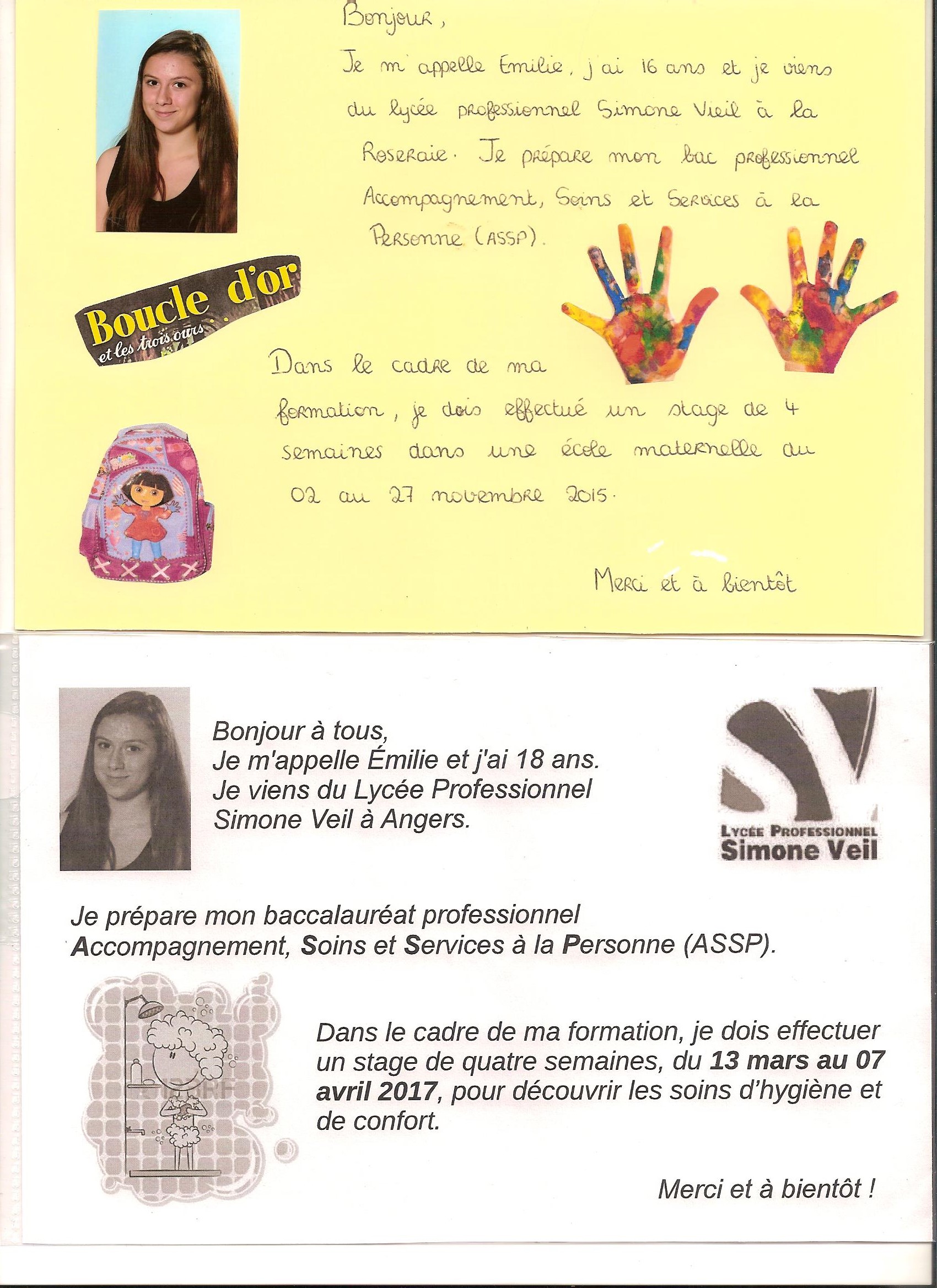 Critères d’évaluationBarèmeAuto-évaluationEvaluation enseignantRespect des consignes :(dimensions, papier, photo, temps, techniques)/2 ptsEsthétisme de la carte : décoration adaptée, qualité de finition, harmonie du choix des couleurs…/2 ptsPropreté de la réalisation dont soin apporté au collage découpage de la photo et à l’écriture /2 ptsOriginalité de la création /2 ptsExhaustivité des informations :nom et prénomformation avec l’optionidentification du lycéepériode de la PFMP/8 ptsOrthographe correcte/4 ptTotal20 pts